ΟΜΑΔΑ ΑΘέμα 1ο Για τις διάφορες τιμές του , να βρεθεί το πρόσημο των τιμών του τριωνύμου:ΛύσηΑρχικά βρίσκουμε τις ρίζες της εξίσωσης Διακρίνουσα: Άρα οι ρίζες του τριωνύμου είναι οι: Κατόπιν κατασκευάζουμε πίνακα τιμών όπως παρακάτω: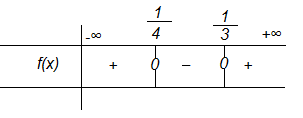  Άρα  όταν  ,   όταν    και όταν   x=      Θέμα 2ο Να λυθεί η ανίσωση: ΛύσηΈστω .  Συνεπώς έχουμε να επιλύσουμε την ανίσωση Αφού δεν ζητάμε την ισότητα της P(x)  με το μηδέν η δοσμένη ανίσωση είναι  ισοδύναμη με την :.Λύνουμε τις εξισώσεις :        και      έχουμε                                              άρα        διπλή ρίζα.Σχηματίζουμε τον πιο κάτω πίνακα τιμών:  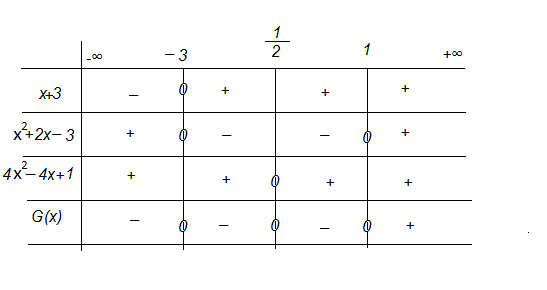 Άρα ΟΜΑΔΑ BΘέμα 1ο Για τις διάφορες τιμές του , να βρεθεί το πρόσημο των τιμών του τριωνύμου:ΛύσηΑρχικά βρίσκουμε τις ρίζες της εξίσωσης Διακρίνουσα: Άρα οι ρίζες του τριωνύμου είναι οι: Κατόπιν κατασκευάζουμε πίνακα τιμών όπως παρακάτω: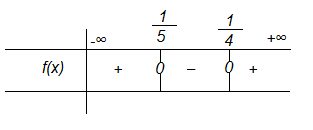  Άρα  όταν  ,   όταν    και    όταν   x=      Θέμα 2ο Να λυθεί η ανίσωση: ΛύσηΈστω .  Συνεπώς έχουμε να επιλύσουμε την ανίσωση Αφού δεν ζητάμε την ισότητα της P(x)  με το μηδέν η δοσμένη ανίσωση είναι  ισοδύναμη με την :.Λύνουμε τις εξισώσεις :        και      έχουμε                                              άρα        διπλή ρίζα.Σχηματίζουμε τον πιο κάτω πίνακα τιμών:  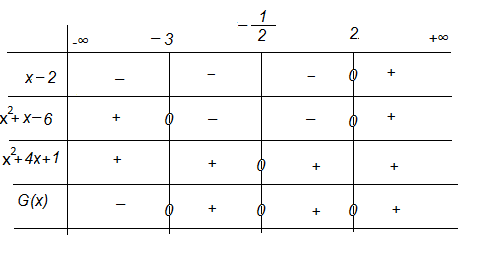 Άρα 